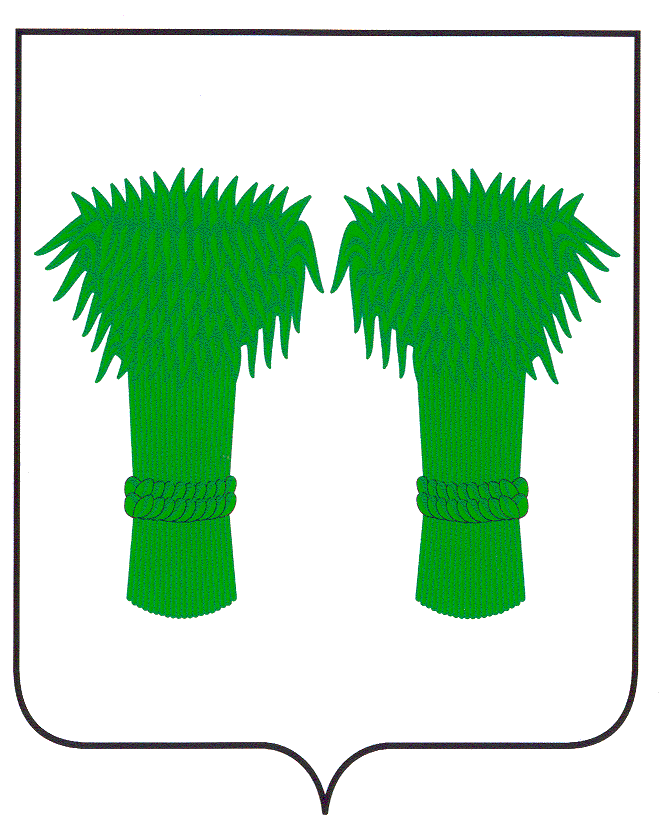 МУНИЦИПАЛЬНЫЙВЕСТНИК                                     информационный бюллетеньОфициальное издание районного Собрания депутатов иадминистрации Кадыйского муниципального районаРОССИЙСКАЯ  ФЕДЕРАЦИЯКОСТРОМСКАЯ   ОБЛАСТЬАДМИНИСТРАЦИЯ  КАДЫЙСКОГО МУНИЦИПАЛЬНОГО РАЙОНАПОСТАНОВЛЕНИЕ« 4 »  апреля   2019 года                                                                                                                                           №  118         О создании районного координационногоСовета по охране трудаВ соответствии с Федеральным законом РФ от 17 июля 1999 года № 181-ФЗ «Об основах охраны труда в РФ»,  постановлением  правительства РФ от 26 августа 1995 года №843 «О мерах по улучшению условий и охраны труда», законом Костромской области от 17 ноября 2000года № 116- ЗКО «Об охране труда в Костромской области, руководствуясь Уставом Кадыйского муниципального района Костромской области, администрация Кадыйского муниципального района п о с т а н о в л я е т:1. Создать районный координационный Совет по охране труда в количестве 9 человек.2. Утвердить состав районного координационного Совета по охране труда:Бубенова Т.Ю., заместитель главы администрации Кадыйского муниципального района, председатель районного координационного Совета по охране труда; Поспелова Н.А., заместитель главы администрации Кадыйского муниципального района, заместитель председателя координционного Совета по охране труда;Члены районного координационного совета по охране труда:Смирнова Т.И., ведущий эксперт по трудовым отношениям администрации Кадыйского муниципального района;Ершов А.Н., юрист администрации Кадыйского муниципального района;Волкова С.С., руководитель аппарата администрации Кадыйского муниципального района;Чистякова А.П., ведущий эксперт по природным ресурсам и охране окружающей среды администрации Кадыйского муниципального района;Козлова Н.Н., специалист ФС Роспотребнадзора в Островском районе (по согласованию);Котельникова М.В., индивидуальный предприниматель (по согласованию);Копылова Е.В., председатель координационного совета профсоюзов Кадыйского МР(по согласованию).3. Утвердить Положение о районном координационном Совете по охране труда (Приложение).4. Контроль за выполнением данного постановления возложить на заместителя главы администрации района Бубенову Т.Ю.5. Признать утратившим силу:5.1 Постановление администрации Кадыйского муниципального района №85 от 20.03.2006г «О районном координационном Совете по охране труда».5.2 Постановление администрации Кадыйского муниципального района №353 от 05.10.2018г «О внесении изменений в постановление администрации Кадыйского муниципального района № 85 от 20.03.2006г».6. Настоящее постановление вступает в силу с момента подписания и подлежит опубликованию.Глава администрации                                                                                             Кадыйского муниципального района        В.В.Зайцев                                                                                       Приложение                                                                                                                        Утверждено  постановлением администрации                                                                                                  Кадыйского муниципального   района Костромской области                                                                                                   от «4 »   апреля 2019г №  118ПОЛОЖЕНИЕО  РАЙОННОМ КООРДИНАЦИОННОМ СОВЕТЕПО ОХРАНЕ ТРУДА1. Общие положения1.1. Настоящее Положение о районном координационном Совете по охране труда (далее именуемом - координационный Совет) разработано в целях обеспечения взаимодействия по вопросам охраны труда Федеральных органов надзора, органов местного самоуправления объединений работодателей, профессиональных союзов и других объединений работников района.1.2. Состав координационного совета формируется из представителей государственных надзорных органов, расположенных на территории района, представителей работодателей, профессиональных союзов и других объединений работников под руководством заместителя главы администрации района, ответственного за вопросы охраны и условий труда и утверждается постановлением  администрации района. Состав координационного Совета, при необходимости, корректируется ежегодно по состоянию на 1 января и предоставляется на утверждение в администрацию района.1.3. Координационный Совет руководствуется в своей деятельности Конституцией Российской Федерации, законами Российской Федерации и Костромской области, иными нормативными правовыми актами Российской Федерации, Костромской области, муниципального образования и настоящим положением.1.4. Решения координационного Совета принимаются большинством голосов присутствующих на заседании членов Совета путем открытого голосования. В случае равенства голосов решающим является голос председателя Совета.1.5. Организационно - методическое обеспечение деятельности координационного Совета осуществляется специалистом по труду администрации района.1.6. Заседания координационного Совета проводятся по мере необходимости, но не реже одного раза в квартал.1.7. Координационный Совет рассматривает и подготавливает предложения, рекомендации, представления для рассмотрения в администрации района, по проблемам охраны труда; координирует деятельность органов государственного надзора и контроля расположенных на территории района, города, органов исполнительной власти, общественного контроля и объединений работодателей района в сфере охраны труда; привлекает компетентные областные органы, специалистов для реализации в районе основных направлений государственной политики в области охраны труда.1.8. Регламент работы координационного Совета утверждается на заседании Совета.2. Основные задачиОсновными задачами координационного Совета являются:2.1. Разработка предложений, рекомендаций и мероприятий осуществлению в районе единой государственной политики в области охраны труда, обеспечение взаимодействия органов государственного надзора и контроля в сфере охраны труда, органов по труду исполнительной власти города, района, органов общественного контроля за охраной труда с участием представителей объединений работодателей по предупреждению в районе производственного травматизма и профессиональных заболеваний.2.2. Определение приоритетных направлений работы по охране труда при разработке районных планов мероприятий по охране труда.2.3. Рассмотрение и согласование ежегодных докладов в администрацию районао состоянии охраны и условий труда.2.4. Координация деятельности органов государственного надзора и контроля в проведении совместных проверок состояния охраны и условий труда на предприятиях, в организациях района, города, рассмотрение их результатов.3. Основные функцииФункциями координационного Совета, вытекающими из основных задач, являются:3.1. Рассмотрение вопросов, связанных с реализацией государственной политики и экономического механизма обеспечения охраны труда в районе.3.2. Анализ и обобщение показателей работы предприятий, организаций и учреждений района по охране труда.3.3. Разработка и согласование графиков совместных проверок предприятий, организаций, учреждений района по состоянию охраны и условий труда.3.4. Консультация и координация разработок межотраслевых планов мероприятий по охране труда в районе.4. Основные права и обязанностиКоординационный Совет имеет право:4.1. Запрашивать у работодателей или их представителей необходимые справки или сведения, относящиеся к компетенции государственного надзора и контроля.4.2. Привлекать по согласованию с руководителями предприятий, организаций и учреждений специалистов для проведения и проверки мероприятий по охране труда.4.3. Осуществлять контроль и проверять, с учетом графика проверок, деятельность работодателей или их представителей по охране труда.4.4. Выдавать работодателям или их представителям рекомендации по устранению выявленных нарушений требований нормативных правовых актов по охране труда.4.5. Вносить в установленном порядке предложения по охране труда при разработке областных программ и законов, касающихся охраны труда.4.6. Принимать решения о рекомендациях по приостановке эксплуатации оборудования, не удовлетворяющего нормативно - техническим требованиям, не имеющего сертификатов безопасности и угрожающего жизни и здоровью обслуживающего персонала или населения, при необходимости вносить предложения в комитет по труду администрации Костромской области или Государственную инспекцию труда в Костромской области о ликвидации организации или прекращении деятельности ее структурного подразделения в установленном законом порядке.Координационный Совет обязан:4.7. Осуществлять свою деятельность по планам работы, утвержденным председателем Совета и регулярно подводить итоги о проделанной работе.4.8. Осуществлять контроль за деятельностью предприятий, организации и учреждений в вопросах охраны труда, анализировать результаты и информировать администрацию района.РОССИЙСКАЯ ФЕДЕРАЦИЯКОСТРОМСКАЯ ОБЛАСТЬАДМИНИСТРАЦИЯ КАДЫЙСКОГО МУНИЦИПАЛЬНОГО РАЙОНАПОСТАНОВЛЕНИЕ«04» апреля 2019 года                                                                                                                                                        № 119Об утверждении Правил персонифицированного финансирования дополнительного образования детей в Кадыйском муниципальном районе     В целях реализации мероприятий федерального проекта «Успех каждого ребенка» национального проекта «Образование», утвержденного протоколом президиума Совета при Президенте Российской Федерации по стратегическому развитию и национальным проектам от 3 сентября 2018 г. №10, руководствуясь Уставом Кадыйского муниципального района, администрация Кадыйского муниципального района  постановляет:Обеспечить внедрение с 1 сентября 2020 года на территории Кадыйского муниципального района модели персонифицированного финансирования дополнительного образования детей. Утвердить Правила персонифицированного финансирования дополнительного образования детей  (далее – Правила) согласно приложению №1Отделу образования, отделу по делам культуры, туризма, молодежи и спорта администрации Кадыйского муниципального района обеспечить внедрение модели персонифицированного финансирования в муниципальных организациях, реализующих дополнительные общеобразовательные программы.Для повышения эффективности внедрения персонифицированного финансирования создать рабочую группу по реализации мероприятий проекта «Успех каждого ребенка».Муниципальному опорному центру, созданному на базе МКУ ДО «Дом детского творчества», обеспечить взаимодействие с оператором персонифицированного финансирования Костромской области, содействовать информированию о системе персонифицированного финансирования, организационному и методическому сопровождению внедрения системы персонифицированного финансирования.Разместить настоящее постановление на официальном сайте  администрации Кадыйского муниципального района  в информационно-телекоммуникационной сети «Интернет».Контроль за исполнением настоящего постановления возложить на заместителя главы по социальным вопросам администрации Кадыйского муниципального района Бубенову Т.Ю.Настоящее постановление вступает в силу с момента официального опубликования.Глава администрации Кадыйского муниципального района    В.В.Зайцев                                                    Приложение                                                                                          к постановлению администрации                                                                                               Кадыйского муниципального района                                                                     от  04. 04. 2019 г.  №119Правила персонифицированного финансирования дополнительного образования детей в Кадыйском муниципальном районеПравила персонифицированного финансирования дополнительного образования детей в Кадыйском муниципальном районе  (далее – Правила) регулируют функционирование системы персонифицированного финансирования (далее ПФ) дополнительного образования детей (далее – система ПФ).С целью обеспечения единства образовательного пространства и равенства образовательных возможностей для детей,  на территории Кадыйского муниципального района  вводится система ПФ, соответствующая принципам, установленным в  Правилах. ПФ вводится для оплаты образовательных услуг дополнительного образования детей по дополнительным общеразвивающим программам, реализуемым муниципальными организациями Кадыйского муниципального района (поставщиками образовательных услуг). Возраст включения ребенка в систему ПФ – с 5 лет до 18 лет. В случае  если обучающемуся, зачисленному на образовательную программу, в текущем году исполняется 18 лет, то образовательное учреждение   предлагает пройти ускоренный модульный курс обучения до наступления возраста 18 лет. Сертификат дополнительного образования с определенным номиналом обеспечивается за счет средств бюджета администрации Кадыйского муниципального района. Отдел образования администрации  Кадыйского муниципального района ежегодно с учетом возрастных категорий детей, имеющих потребность в получении дополнительного образования, направленности образовательных программ дополнительного образования определяет максимальное число сертификатов дополнительного образования на следующий год, максимальное число сертификатов дополнительного образования с определенным номиналом на следующий год, номинал сертификатов и предоставляет данные сведения Оператору ПФ Костромской области для фиксации в информационной системе персонифицированного финансирования «Навигатор дополнительного образования Костромской области» (далее – ИС). Правила предоставления и использования сертификата дополнительного образования, порядок получения и использования сертификата дополнительного образования, права обучающихся в системе ПФ в Кадыйском муниципальном районе  соответствуют нормам, установленным  Правилами. Финансовое обеспечение образовательных услуг, предоставляемых муниципальными организациями, включенными в систему ПФ, на основе сертификатов дополнительного образования, осуществляется за счет средств, предусматриваемых в бюджете администрации Кадыйского муниципального района.Объем оплаты образовательных услуг, оказанных муниципальными образовательными организациями, включенными в систему ПФ, на основании сертификата дополнительного образования с определенным номиналом, определяется как размер нормативных затрат, установленных по соответствующим методикам расчета нормативных затрат, определяемый для финансирования соответствующих услуг в составе муниципального задания.Оплата оказываемых услуг по реализации дополнительных общеобразовательных программ осуществляется уполномоченными органами местного самоуправления посредством определения муниципального задания для поставщиков образовательных услуг и заключения соглашения о доведении субсидии в целях финансового обеспечения выполнения муниципального задания в установленном бюджетном законодательством порядке.Размер нормативных затрат на реализацию дополнительных общеразвивающих  программ определяется отделом образования Кадыйского муниципального района в расчете на человеко-час по каждому виду и направленности (профилю) образовательных программ в соответствии с пунктом 4.1. приказа Минпросвещения России от 20 ноября 2018 г. № 235 «Об утверждении общих требований к определению нормативных затрат на оказание государственных (муниципальных) услуг в сфере дошкольного, начального общего, основного общего, среднего общего, среднего профессионального образования, дополнительного образования детей и взрослых, дополнительного профессионального образования для лиц, имеющих или получающих среднее профессиональное образование, профессионального обучения, применяемых при расчете объема субсидии на финансовое обеспечение выполнения государственного (муниципального) задания на оказание государственных (муниципальных) услуг (выполнение работ) государственным (муниципальным) учреждением» (далее – Общие требования). Отдел образования администрации Кадыйского муниципального района вправе дифференцировать размер нормативных затрат в зависимости от направленности образовательной программы, формы обучения, сетевой формы реализации образовательных программ, образовательных технологий, специальных условий получения образования обучающимися с ограниченными возможностями здоровья.Муниципальное задание, соглашение о доведении субсидии в целях финансового обеспечения выполнения муниципального задания формируются исходя из планируемого объема реализации образовательных услуг, и подлежат корректировке в течение календарного года на основании данных о фактическом объеме реализации образовательных услуг.С целью подтверждения реального объема реализации образовательных услуг муниципальный поставщик образовательных услуг ежемесячно заполняет в ИС следующие сведения:реквизиты исполненных (полностью или частично, с указанием количества часов) договоров об образовании;номера сертификатов дополнительного образования.Изменение муниципального задания, соглашения о доведении субсидии в целях финансового обеспечения выполнения муниципального задания осуществляется в порядке, установленном нормативными правовыми актами Кадыйского муниципального района. В пределах доступного числа сертификатов дополнительного образования с определенным номиналом для финансирования услуг, предоставляемых муниципальными организациями, функцию по подтверждению факта формирования сертификата выполняет Оператор ПФ или поставщик образовательных услуг.Оператор ПФ ведет учет заключаемых договоров об обучении между поставщиком образовательных услуг и обучающимися, их родителями (законными представителями), заключаемых в рамках системы ПФ, посредством отражения данной информации в ИС. Поставщики образовательных услуг, дети, достигшие возраста 14 лет, родители (законные представители) детей руководствуются порядком подачи заявлений на обучение, заявлений о получении сертификата дополнительного образования, порядком заключения и расторжения договоров об обучении, установленными  Правилами.ИЗВЕЩЕНИЕ                  Администрация Кадыйского муниципального района сообщает о возможности предоставлении земельного участка площадью 300 кв.м. с кадастровым номером 44:05:071704:157, местоположение: Костромская область, Кадыйский район,с.Завражье, ориентировочно в  на запад от ул.Полевая, в  аренду на 20 лет для ведения личного подсобного хозяйства, категория земель - земли  сельскохозяйственного назначения. Заинтересованные лица  в течение 30 дней со дня опубликования извещения в муниципальном вестнике администрации    и размещения извещения на официальном сайте могут подать заявления о намерении участвовать в аукционе на право заключения  договора аренды земельного участка. Прием заявлений по адресу: Костромская область, Кадыйский район, п .Кадый,    ул. Центральная,д.3. график работы : пн-пт, с 8.00 до 17.00, перерыв с 12.00 до 13.00Телефон для справок: (49442) 3-40-05Глава администрации  Кадыйского муниципального района    В.В.Зайцев                                       ИЗВЕЩЕНИЕ                  Администрация Кадыйского муниципального района сообщает о возможности предоставлении земельного участка площадью 611 кв.м. с кадастровым номером 44:05:070201:134, местоположение: Костромская область, Кадыйский район, с.Борисоглебское, в  южнее д.№ 11, в  аренду на 20 лет для ведения личного подсобного хозяйства, категория земель- земли  населенных пунктов. Заинтересованные лица  в течение 30 дней со дня опубликования извещения в муниципальном вестнике администрации    и размещения извещения на официальном сайте могут подать заявления о намерении участвовать в аукционе на право заключения  договора аренды земельного участка. Прием заявлений по адресу: Костромская область, Кадыйский район, п.Кадый,    ул. Центральная,д.3. график работы : пн-пт, с 8.00 до 17.00, перерыв с 12.00 до 13.00Телефон для справок: (49442) 3-40-05Глава администрации  Кадыйского муниципального района      В.В.Зайцев   РОССИЙСКАЯ ФЕДЕРАЦИЯ    КОСТРОМСКАЯ ОБЛАСТЬАДМИНИСТРАЦИЯ  КАДЫЙСКОГО МУНИЦИПАЛЬНОГО РАЙОНА ПОСТАНОВЛЕНИЕ « 10  »   апреля 2019  г.	                                                                                                                                        №  121О  внесение изменений в постановление администрации Кадыйского муниципального района от 27.12.2013 года № 687 	В связи с кадровыми изменениями, руководствуясь Уставом муниципального образования Кадыйский муниципальный район, администрация Кадыйского муниципального района постановляет:	1.Внести в постановление администрации Кадыйского муниципального района Костромской области от 27.12.2013 года № 687 «О создании единой комиссии по осуществлению закупок» (в редакции постановления от 28.10.2016 года № 309) следующие изменения: 	1.1. Пункт 1 постановления изложить в следующей редакции:«Создать единую комиссию по осуществлении закупок в следующем составе:Председатель комиссии:Смирнов М.С. – первый заместитель главы администрации Кадыйского муниципального района;Члены комиссии: Поспелова Н.А. – начальник отдела по экономике, имущественно-земельным отношениям, размещению муниципального заказа, ценообразованию, предпринимательству и защите прав потребителей;Гафинец Ю.В. – заведующий сектором экономики и имущественных отношений отдела по экономике, имущественно-земельным отношениям, размещению муниципального заказа, ценообразованию, предпринимательству и защите прав потребителей;Васильев М.А. – заместитель начальника отдела архитектуры, строительства, ЖКХ, дорожного хозяйства, транспорта, природных ресурсов и охраны окружающей среды;Клопова Т.В. – начальник финансового отдела» 	2. Контроль за исполнением настоящего постановления возложить на первого заместителя главы администрации Кадыйского муниципального района М.С.Смирнова.3. Настоящее постановление вступает в силу с момента его подписания и подлежит официальному опубликованию.	Глава администрацииКадыйского муниципального района   В.В.Зайцев         Информационный бюллетень выходит не реже 1 раза в квартал.Тираж 10 экземпляров.Учредители: Собрание депутатов и администрация Кадыйского муниципального района.Адрес: 157980 Костромская область п. Кадый ул. Центральная д. 3; тел./факс (49442) 3-40-08 .